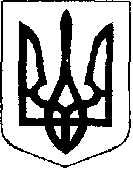 У К Р А Ї Н АЖовківська міська радаЛьвівського району Львівської області____-а сесія VIІІ-го демократичного скликання	         РІШЕННЯВід         _______________2021 р.    № _______	м. ЖовкваПро надання дозволу гр. Сидоренко Валентині Миколаївні на розробку проекту землеустрою щодо відведення земельної ділянки орієнтовною площею 0,1000 га для ведення індивідуального садівництва по вулиці            С. Ковалевської  в місті Жовква.                Розглянувши заяву  гр. Сидоренко Валентини Миколаївни та долучені документи, керуючись  ст. 26 Закону України “Про місцеве самоврядування в Україні”, ст.ст. 12; 121 Земельного кодексу України,  Жовківська міська радаВ И Р І Ш И Л А:1. Надати дозвіл гр. Сидоренко Валентині Миколаївні на розробку проекту землеустрою щодо відведення земельної ділянки орієнтовною площею       0,1000 га для ведення індивідуального садівництва по вулиці С. Ковалевської в місті Жовква.2. Погоджений у встановленому порядку проект відведення земельної ділянки  подати на затвердження до Жовківської міської ради. 3.  Контроль за виконанням рішення покласти на комісію з питань земельних відносин, земельного кадастру, планування території, будівництва, архітектури, охорони пам’яток, історичного середовища, природокористування та охорони довкілля (Креховець З.М.)Міський голова                                                        Олег ВОЛЬСЬКИЙ                                                        